 AUTOEVALUACIÓN UNIDAD 1                                                         GUIA N°5    “Historia, Geográfia y Cs. Sociales”I. Lee con atención las siguientes preguntas y encierra en un círculo la alternativa correcta. (26 pts.) 1. Chile está dividido de norte a sur, en las siguientes zonas naturales:A. Norte Chico, Norte Grande, Zona Austral, Zona Sur, Zona Central.B. Zona Austral, Zona Sur, Zona Central. Norte Chico, Norte GrandeC. Norte Grande, Norte Chico, Zona Central, Zona Sur,  Zona AustralD. Zona Austral, Zona Sur, Zona Central, Norte Chico, Norte Grande,2. En Chile existen cuatro grandes unidades de relieve. La imagen anterior corresponde a un corte en el terreno que va de oeste a este en la latitud correspondiente a Santiago. ¿A qué macro forma del  relieve corresponde aquella unidad marcada con una X?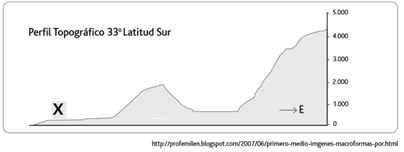 A. Depresión intermedia.B. Planicies litorales.C. Cordillera de la Costa.D. Cordillera de los Andes.3. De acuerdo al mismo perfil topográfico anterior, podemos observar que:A. La depresión intermedia tiene la forma de una cuenca.B. Las  planicies litorales se localizan entre ambas cordilleras. C. La primera unidad de relieve de oeste a este es la depresión intermedia.D. La cordillera de los Andes es más baja que la cordillera de la Costa.4. Uno de los problemas ambientales en Chile relacionados con la escasez de agua producto del agotamiento de las aguas subterráneas se presenta principalmente en la zona natural:A. Austral.B. Norte Chico.C. Sur.D. Central.5. ¿En qué zona natural es posible encontrar  un clima templado lluvioso?A. Central.B. Norte Grande.C. Sur.D. Austral6. ¿En qué zonas de nuestro país prevalece la actividad forestal?A. Zona del norte grande.                                                                                                                     B. Zona del norte chico.                                                                                                                       C. Zona central.                                                                                                                                      D. Zona sur.7. ¿En qué zona natural es posible encontrar  un clima lluvioso y polar?A. Central.B. Norte Grande.C. Sur.D. Austral8. Los recursos naturales más importantes en la zona son los mineros. En la cordillera de los Andes y cordillera de la Costa se localizan yacimientos de cobre, en la depresión intermedia se presenta salitre y grandes salares. Esta descripción corresponde a la zona natural:A. Central.B. Austral.C. Norte Chico.D. Norte Grande.9. ¿En qué región se ubica la capital de Chile? A. Primera Región B. Región Metropolitana C. Quinta Región D. Octava región 10. Chile posee innumerables recursos naturales y éstos se dividen en: A.  Riquezas B. Renovables y riquezas C. Renovables y no renovables D. Animales y vegetales11. ¿Para qué utilizan los seres humanos los recursos naturales?A. Para tener trabajoB. Para ocupar maquinariasC. Para satisfacer sus necesidadesD. Para mejorar el paisaje12. Los animales como las ovejas, los guanacos y las vacas son recursos:A. InagotablesB. No renovablesC. RenovablesD. Ninguna de las anteriores13. Son los bienes que la naturaleza le ofrece a los seres humanos los necesitan para satisfacer sus necesidades y mejorar su calidad de vida. O es todo aquellos que nos entrega la naturaleza. Esta definición se refiere al concepto de:A. RenovablesB. No renovablesC. InagotablesD. Ninguna de las anteriores14. Definimos el concepto de RIESGO NATURAL como:A. Aquellos elementos del medio físico y biológico nocivos para el hombre y causados por fuerzas ajenas a él.B. Son todos los bienes y servicios para cubrir nuestras necesidades.C. Son recursos renovablesD. Ninguna de las anteriores15. ¿Por qué se origina los riesgos naturales tectónicos?A.  Por la presencia de volcanes
B.  Por el aumento de lluvias
C.  Por la disminución de lluvias
D.  Por el choque de placas

16.  El punto donde se siente un sismo se llama:
A.  Epicentro
B.  Hipocentro
C.  Magma
D.  Placa tectónica

17. La corteza terrestre es como un rompecabezas donde cada pieza recibe el nombre de:A. OndasB. FallasC. PlacasD. Ninguna de las anteriores

18. ¿Cuál de las siguientes causas NO  produce un desastre natural?
A. Tectónico
B. Climático
C. Biológico
D. Acción del hombre

19. Los maremotos son riesgos naturales de origen:
A.  Climático
B.  Biológico
C.  Tectónico
D.  Acción humana
20. El fenómeno que consiste en la expulsión de lava y gases desde la profundidad de la Tierra, a través de fracturas existentes en la corteza terrestre, se llama:A.  Aluviones
B.  Desbordes de ríos
C.  Erupciones volcánicas
D.  Marea Roja21.  Inundaciones, desbordes de ríos, sequias, heladas son riesgos naturales de origen:
A. Tectónico
B. Provocados por el hombre
C.  ClimáticoD. Biológico

22.  El riesgo natural que se presenta en las zonas costeras de Chile, y consiste en la aparición de millones de micro algas que dan vida a una toxina nociva que dañan el ecosistema marino, y contamina los alimentos de origen marino, se llama:
A.  Tsunami
B.  Marea Roja
C.  Avalancha
D.  Falla geológica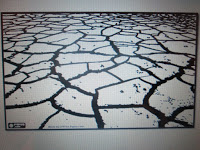 23.  La siguiente imagen representa el riesgo natural llamado:
A. Aluviones
B. Inundaciones
C. Heladas
D. Sequías

24.  Los seres humanos podemos  crear condiciones para que un riego natural no se convierta en una catástrofe, ¿cómo podría llamarse esta acción?:A. IndiferenciaB. PrevenciónC. DesinterésD. Apatía25. Frente a un riesgo natural de origen tectónico que puede afectar donde vives.¿Qué medidas de seguridad tomarías? Menciona  dos:     2.II.  Completa las siguientes actividadesEscribe el relieve al cual pertenecen cada una de estas definiciones. (4 pts.)Une los conceptos de la columna A con las descripciones de la columna B (anotando la letra que corresponda) (6 pts.)ClimaRelieveAguas superficialesVegetaciónFaunaZona natural.Nombre:Curso:5°   FechaPuntaje EvaluaciónPuntaje Evaluación36 Pts.Puntaje de corte (60%):Puntaje de corte (60%):Puntaje obtenido:Puntaje obtenido:INSTRUCCIONES: -Se recomienda usar un tiempo de 45  a 60 minutos para el desarrollo de esta autoevaluación. - Se recomienda tener un lugar de estudio sin distracciones, para mejorar tu concentración-Lea y relea la autoevaluación antes de responder.- Esta guía no será con nota, pero es muy importante enviarlas dentro de un plazo de 10 días desde su publicación, es decir, el 9 de Junio del 2020Recuerde: enviar vía mail a angelica.riquelme@elar.cl  en el formato que le resulte más cómodo.Objetivos: -Caracterizar las grandes zonas de Chile y sus paisajes (Norte Grande, Norte Chico, Zona Central, Zona Sur y Zona Austral) considerando ubicación, clima (temperatura y precipitaciones), relieve, hidrografía, población y recursos naturales, entre otros. (OA 9) -Investigar, describir y ubicar los riesgos naturales que afectan a su localidad, como sismos, maremotos, inundaciones, derrumbes y volcanismo, e identificar formas en que la comunidad puede protegerse  (OA 12) Contenidos:Zonas naturales de Chile y sus paisajesClima  de chile, relieve, hidrografía, población Clima  de chile, relieve  y población DefiniciónRelieveEs un cordón montañoso que está presente a los largo de Chile y que posee muchos volcanes, varios de ellos activos. Su altura disminuye de norte a sur.Es la zona entre el mar y  de  ancho varía a lo largo del país.Se localiza paralela a la cordillera de los Andes, pero es mucho más baja y sin volcanes.Es un extenso relieve bajo, situado entre  de los Andes y  de  fértiles tierras permiten el desarrollo de actividades como la agricultura. Es la zona más poblada del país.